 27 октябрь  2022 й.                                             №140                              27 октября  2022 г.    Об участии сельского поселения Мустафинский сельсовет в конкурсном отборе проектов развития общественной инфраструктуры, основанных на местных инициативах в 2023 году      Руководствуясь статьями 15, 35 Федерального закона от 06 октября 2003 г. № 131-ФЗ "Об общих принципах организации местного самоуправления в Российской Федерации", Постановлением Правительства  Республики Башкортостан от 19 апреля 2017 года № 168 «О реализации на территории Республики Башкортостан проектов развития общественной инфраструктуры, основанных на местных инициативах»,Совет сельского поселения Мустафинский сельсовет муниципального района  Бакалинский район Республики БашкортостанРЕШИЛ:Принять активное участие в Программе поддержки местных инициатив по реализации на территории  сельского поселения проектов развития общественной инфраструктуры в 2023 году.Рекомендовать администрации сельского поселения Мустафинский сельсовет  оказать методическую помощь созданным инициативным группам в подготовке и представлении в республиканскую конкурсную комиссию необходимых документов согласно порядка проведения конкурсного отбора проектов.Направить настоящее  решение  в республиканскую комиссию по проведению конкурсного отбора проектов развития общественной инфраструктуры, основанных на местных инициативах.Разместить настоящее решение на официальном сайте администрации сельского поселения Мустафинский сельсовет муниципального района Бакалинский  район Республики Башкортостан  http://mustafino.ru.Глава сельского поселения                                                               А.Н. ХаликоваБАШҠОРТОСТАН РЕСПУБЛИҠАҺЫБАҠАЛЫ РАЙОНЫМУНИЦИПАЛЬ РАЙОНЫНЫҢ МОСТАФА АУЫЛ СОВЕТЫ       АУЫЛ БИЛӘМӘҺЕ СОВЕТЫ 452662, Башкортостан Республикаhы, Бакалы районы, Мостафа ауылы, Ленин урамы,  103, тел. 2-51-14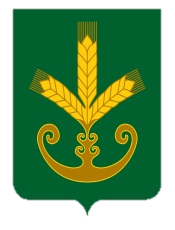 СОВЕТ СЕЛЬСКОГО ПОСЕЛЕНИЯМУСТАФИНСКИЙ СЕЛЬСОВЕТ МУНИЦИПАЛЬНОГО РАЙОНА БАКАЛИНСКИЙ РАЙОНРЕСПУБЛИКИ БАШКОРТОСТАН452662, Республика Башкортостан,    Бакалинский  район, с.Мустафино, ул. Ленина, 103,    тел. 2-51-14                      ҠАРАРРЕШЕНИЕ